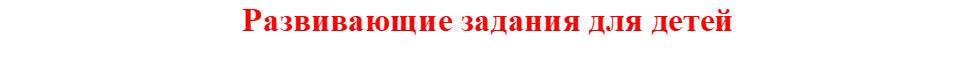 1.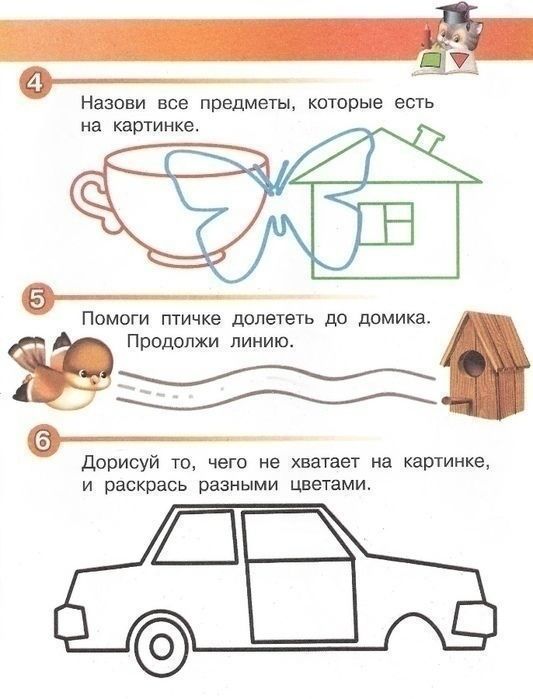 2.3.. 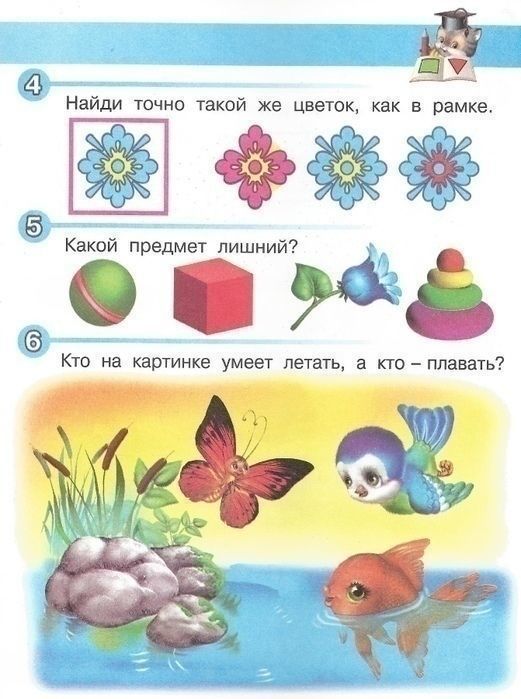 4.6. . 